ZMLUVA  č. 320 0286o poskytnutí dotácie z prostriedkov Dobrovoľnej požiarnej ochrany Slovenskej republiky uzatvorená v zmysle § 51 Občianskeho zákonníka (ďalej len „zmluva“)Účastníci zmluvy:Poskytovateľ:			Dobrovoľná požiarna ochrana SRSídlo:					Kutuzovova 17,  831 03  Bratislava 3V mene ktorého koná:		Vendelín Horváth	generálny sekretár DPO SR                                                         IČO:                                   	00177474DIČ:					2020878992	Bankové spojenie:              	VÚB, a.s., Bratislava Číslo účtu v IBAN:                  SK33 0200 0000 0012 2502 5254 (ďalej len „p o s k y t o v a t e ľ“)aPríjemca: 				Obec Pušovce					Obecný úradSídlo: 				Pušovce 14, 082 14 PušovceV mene ktorého koná štatutárny zástupca: 		Ján NamešpetraIČO: 					00327654Bankové spojenie: 	         VÚB, a.s.Číslo účtu v IBAN			SK59 0200 0000 0000 0382 7572(ďalej len „p r í j e m c a“)Finančná dotácia je určená  a prísne účelovo viazaná na zabezpečenie potrieb a akcieschopnosti DHZO PušovceČl.  I.Účel a predmet zmluvy1.  Účelom tejto zmluvy je  úprava zmluvných  podmienok, práv  a povinností zmluvných strán pri poskytnutí dotácie z prostriedkov Dobrovoľnej požiarnej ochrany Slovenskej republiky (DPO SR).2.  Predmetom tejto zmluvy je záväzok poskytovateľa poskytnúť príjemcovi        dotáciu  v  sume 3.000,00 Eur (slovom: Tritisíc eur) a záväzok príjemcu použiť dotáciu v plnej výške pre Dobrovoľný hasičský zbor obce na zabezpečenie materiálno-technického vybavenia DHZO, na osobné ochranné pracovné prostriedky pre členov DHZO, odbornú prípravu členov DHZO a zabezpečenie servisu - opravy a nákup náhradných dielov na hasičskú techniku a hasičské motorové vozidlá. Čl.  II.Podmienky použitia dotácie1.	Príjemca sa zaväzuje finančné prostriedky z dotácie použiť na financovanie podpory dobrovoľného hasičského zboru obce v súlade s celoplošným rozmiestnením síl a prostriedkov hasičských jednotiek na území Slovenskej republiky a s vyhláškami MV SR č. 30/2017 Z.z., č. 201/2015 Z.z., ktorými sa mení a dopĺňa vyhláška MV SR č. 611/2006 Z. z. o hasičských jednotkách.2. Podmienky na poskytnutie dotácie, hospodárenie s dotáciou, postup pri uplatňovaní, navrhovaní a schvaľovaní dotácie, kontrolu použitia dotácie a jej zúčtovanie upravujú ustanovenia zákona č. 523/2004 Z.z. a zákona č. 526/2010 Z.z. 3. Príjemca prijíma dotáciu uvedenú v Čl. I. bod 2. tejto zmluvy bez výhrad a za podmienok uvedených v tejto zmluve.4. Príjemca sa zaväzuje zabezpečiť spolufinancovanie z vlastných alebo iných ako verejných zdrojov vo výške najmenej 5% z celkovej schválenej a poskytnutej rozpočtovanej dotácie podľa zaradenia do kategórie. Príjemca sa zaväzuje pri nakladaní s dotáciou postupovať v súlade so všeobecne záväznými právnymi predpismi upravujúcimi verejné obstarávanie a berie na vedomie svoje povinnosti vyplývajúce zo zákona č. 523/2004 Z.z. Zároveň sa príjemca zaväzuje pri hospodárení s poskytnutou dotáciou dodržiavať všetky platné právne predpisy vzťahujúce sa na hospodárenie s prostriedkami zo štátneho rozpočtu.Príjemca sa  zaväzuje  zabezpečiť  maximálnu hospodárnosť, efektívnosť a účinnosť použitia dotácie v súlade s účelovým určením uvedeným v čl. I. ods. 2  a v čl. II. odst. 1 tejto zmluvy. Dotácia je určená na bežné výdavky a pri jej použití – zabezpečení nákupu nesmie nákupná cena za jeden kus presiahnuť sumu 1.699,00 € s DPH.Poskytovateľ  poukáže  finančné  prostriedky  uvedené  v  Čl.  I. bod 2. tejto zmluvy bezhotovostným prevodom na účet príjemcu uvedený v záhlaví tejto zmluvy po nadobudnutí platnosti zmluvy, t.j. po jej podpise oboma zmluvnými stranami a doručení jedného  originál vyhotovenia zmluvy na adresu poskytovateľa.Poskytnutú účelovú dotáciu v zmysle Čl. I tejto zmluvy je prijímateľ oprávnený použiť do 20. 8. 2020. Písomné vyúčtovanie poskytnutej dotácie je príjemca povinný predložiť poskytovateľovi do 31. 8. 2020. Nepredloženie, resp. neskoršie predloženie bude považované za hrubé porušenie podmienok zmluvy a príjemca bude požiadaný o vrátenie celej poskytnutej dotácie.Príjemca poskytnutú dotáciu eviduje v účtovníctve osobitne tak, aby účtovníctvo bolo zrozumiteľné, správne, preukázateľné a úplné podľa ustanovení § 8 zákona č. 431/2002 Z.z. o účtovníctve v znení neskorších predpisov.Príjemca sa zaväzuje predložiť poskytovateľovi v termíne podľa bodu 9. tohto čl. vecné a finančné vyhodnotenie poskytnutej dotácie, za správnosť ktorého zodpovedá štatutárny orgán príjemcu.	Vo vyhodnotení podpísanom štatutárnym orgánom príjemcu je príjemca povinný uviesť /v tabuľke vyúčtovanie.../:číslo zmluvy o poskytnutí dotácie,názov mesta resp. obcenázov DHZO, pre ktorý bola dotácia určenávýšku poskytnutej dotácie rozpis použitých peňažných prostriedkov z dotácie, podľa dokladov o obstaraní v členení podľa druhu a účelu výdavkov /podľa metodického usmernenia - prílohy č. 1/,celkovú sumu použitých finančných prostriedkovvýšku prípadných vrátených peňažných prostriedkov z poskytnutej dotácie,meno a tel. a mailový kontakt na osobu, ktorá vyúčtovanie vykonalapečiatku a podpis štatutárneho zástupcu príjemcuVyúčtovanie v zmysle bodu 11. tohto článku zmluvy musí obsahovať:A)	originál vyplnenej, opečiatkovanej a podpísanej tabuľky “Vyúčtovanie dotácie poskytnutej z prostriedkov DPO SR pre rok 2020“, ktorú príjemca obdrží spolu so zmluvou a je zverejnená aj na stránke www.dposr.sk v sekcii tlačivá. Priamo v tabuľke štatutárny zástupca príjemcu svojim podpisom potvrdí formálnu a vecnú správnosť vyúčtovania. V tabuľke sa uvedenie i miesto, kde sa originály dokladov súvisiace s poskytnutou dotáciou u príjemcu nachádzajú. B)	prílohou vyššieuvedenej tabuľky sú všetky čitateľné fotokópie  dokladov preukazujúce použitie dotácie /nákup alebo dodanie služby/, ako sú: daňové doklady - faktúry s náležitosťami podľa § 71 zákona č. 222/2004 Z. z. o dani z pridanej hodnoty v znení neskorších predpisov a pečiatkou dodávateľa, objednávky, dodacie listy, výpisy z bankového účtu o prijatí dotácie, o výberoch, o bezhotovostných platbách faktúr, príjmové pokladničné doklady, výdavkové pokladničné doklady, pokladničné bloky z elektronických pokladní, doklady od kuriéra pri dodávkach na dobierku  a pod. Kontrolu dodržania rozsahu, účelu a podmienok dohodnutých v zmluve  o poskytnutí dotácie, ako aj správnosť vyúčtovania a vecnej realizácie sú oprávnení vykonať zamestnanci DPO SR a zamestnanci Úradu kontroly MV SR.Príjemca sa zaväzuje umožniť zamestnancom poskytovateľa a zamestnancom ÚK MV SR výkon tejto kontroly. Príjemca je povinný bezodkladne vrátiť poskytovateľovi dotáciu, alebo jej  časť,       ktorá nebola použitá na účel dohodnutý v Čl. I. tejto zmluvy s tým,   že:a)  povinnosť príjemcu vrátiť dotáciu sa vzťahuje aj na prípad, ak poskytovateľ zistí túto skutočnosť z predložených dokladov (vyúčtovania) v zmysle Čl. II, bod 11 písm. A) a B) tejto zmluvy. Povinnosť sa vzťahuje na vrátenie takej výšky prostriedkov, ktorú vyčísli poskytovateľ z dôvodu nedodržania ustanovení tejto zmluvy. Príjemca je povinný vrátiť tieto finančné prostriedky  najneskôr do 5-tich kalendárnych dní odo dňa oznámenia – výzvy na vrátenie neoprávneného použitia prostriedkov od poskytovateľa zaslanej na mailový kontakt uvedený v tabuľke vyúčtovanie; b)  príjemca je povinný vrátiť poskytovateľovi aj tú časť prostriedkov, ktorú nevyčerpal do výšky poskytnutej dotácie po dorátaní povinného min. 5% spolufinancovania. Príjemca je povinný vrátiť tieto finančné prostriedky najneskôr do 5-tich kalendárnych dní odo dňa určeného na použitie dotácie v zmysle Čl. II bodu 8 tejto zmluvy, t.j. vrátiť nevyčerpanú časť dotácie do 5. 9. 2020.Prostriedky z dotácie, ktoré je príjemca povinný vrátiť   poskytovateľovi podľabodu  13. tohto článku  zmluvy budú poukázané na účet poskytovateľa č. SK33 0200 0000 0012 2502 5254, ako variabilný symbol sa použije číslo zmluvy, konštantný symbol 0558. Zároveň príjemca dotácie zašle poskytovateľovi DPO SRavízo o platbe na mail: sekretariat-sotakova@dposr.skNedodržanie zmluvne dohodnutých podmienok sa bude považovať za porušenie finančnej disciplíny a bude podliehať sankciám. Čl. III.Záverečné ustanovenia1.	Právne pomery neupravené touto zmluvou sa riadia príslušnými ustanoveniami  Občianskeho zákonníka.2. Táto zmluva je vyhotovená v dvoch rovnopisoch, z ktorých jeden dostane príjemca (mesto resp. obec) a jeden poskytovateľ (DPO SR).3.	Zmluvné strany berú na vedomie zákonné povinnosti vyplývajúce z ustanovenia § 47a  a nasl. Občianskeho zákonníka v platnom znení a § 5a zákona č. 211/2000 Z. z. o slobodnom prístupe k informáciám a o zmene a doplnení niektorých zákonov (zákon o slobode informácií) v znení neskorších predpisov.4.  Obsah tejto zmluvy je možné meniť alebo dopĺňať len po vzájomnej dohode obidvoch zmluvných strán, a to formou očíslovaných písomných dodatkov podpísaných štatutárnymi zástupcami obidvoch zmluvných strán, ktoré budú neoddeliteľnou súčasťou tejto zmluvy5.  Zmluva nadobúda platnosť dňom jej podpísania štatutárnymi zástupcami oboch zmluvných strán a účinnosť dňom nasledujúcim po dni jej zverejnenia na webovej stránke príjemcu.6.    Zmluvné strany vyhlasujú, že si zmluvu prečítali, jej obsahu porozumeli a na znak súhlasu ju bez výhrad podpisujú.V Bratislave,  dňa .....................                 V ........................,  dňa .............Dobrovoľná požiarna ochrana SR		  Mesto/ Obec*							  pečiatka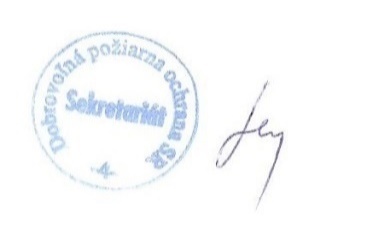   Vendelín Horváth     generálny sekretár DPO SR                                                                          štatutárny zástupca                  						    čitateľné meno a priezvisko:							    ..........................................podpis:*Nehodiace sa prečiarknite			